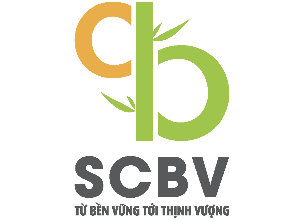 Điều khoản tham chiếuTuyển chuyên gia tư vấn Hỗ trợ kỹ thuật xây dựng chiến lược tiếp thị và gói thương hiệu cho các công ty đầu ngành trong chuỗi giá trị Nghêu và Tre1. Giới thiệu dự ánDưới sự tài trợ của Liên minh châu Âu, Tổ chức Oxfam tại Việt Nam hợp tác với Trung tâm Hợp tác Quốc tế Nuôi trồng và Khai thác Thủy sản bền vững (ICAFIS), Trung tâm Nghiên cứu Lâm sản ngoài gỗ (NTFPRC), Phòng Thương mại và Công nghiệp Việt Nam (VCCI) triển khai dự án 4 năm “Phát triển bền vững và toàn diện chuỗi giá trị Nghêu và Tre ở Việt Nam” (SCBV), giai đoạn 2018 - 2022. Dự án sẽ tập trung  ở 5 tỉnh: Tiền Giang, Bến Tre, Trà Vinh (chuỗi giá trị nghêu) và Thanh Hóa & Nghệ An (chuỗi giá trị tre). Dự án góp phần giảm nghèo và bất bình đẳng ở các vùng nông thôn của Việt Nam thông qua tạo điều kiện cho việc áp dụng và thực hành các tiêu chuẩn bền vững của các nhà sản xuất và chế biến nghêu và tre; nâng cao khả năng tiếp cận thị trường và tài chính cũng như hiệu quả sản xuất; trao quyền cho các nhà sản xuất quy mô nhỏ và làm việc với các liên minh công-tư để quản trị chuỗi giá trị tốt.Mục tiêu cụ thể (SO):(SO1) Gia tăng thu nhập của những người sản xuất quy mô nhỏ và các doanh nghiệp chế biến vừa và nhỏ trong ngành nghêu và tre thông qua các hoạt động sản xuất bền vững, nâng cao hiệu quả kinh doanh và năng lực tiếp cận thị trường.(SO2) Chuỗi giá trị nghêu và tre ở 5 tỉnh được tổ chức tốt hơn, công bằng và mang lại lợi ích cho người thu nhập thấp.Kết quả mong đợi:KQ1: 35.000 người sản xuất quy mô nhỏ trong ngành nghêu và tre được nâng cao năng lực để áp dụng kỹ thuật sản xuất phù hợp và thực hành các tiêu chuẩn bền vững (MSC/FSC)KQ2: 150 nhóm nông dân sản xuất quy mô nhỏ được tổ chức tốt hơn và tăng cường năng lực để nâng cao vị thế đàm phán, và chia sẻ lợi ích công bằng giữa các bên liên quan trong chuỗi giá trịKQ3: 60 doanh nghiệp chế biến nhỏ và vừa, bao gồm 7 công ty đầu ngành nâng cao giá trị gia tăng, cải thiện các chính sách đầu tư và cung ứng thông qua ứng dụng công nghệ và quản lý sáng tạoKQ4: Tăng cường tiếp cận thị trường trong nước và quốc tế của những người sản xuất quy mô nhỏ và các doanh nghiệp nhỏ và vừa.KQ5: Các Liên minh công tư (PPA) được thành lập ở cấp tỉnh và hoạt động hiệu quả, các chính sách quốc gia được hoàn chỉnh để thúc đẩy và hỗ trợ phát triển chuỗi giá trị bền vững và toàn diện.Để đạt được một phần của kết quả R4, Phòng Thương mại và Công nghiệp Việt Nam (VCCI) - là đơn vị phụ trách hợp phần xúc tiến thương mại và mở rộng thị trường - thông báo tuyển dụng các nhà tư vấn để triển khai nhóm hoạt động liên quan đến hỗ trợ kỹ thuật xây dựng chiến lược tiếp thị và gói thương hiệu cho các công ty đầu ngành trong chuỗi giá trị Nghêu và Tre.2. Mục tiêu tư vấnHỗ trợ doanh nghiệp rà soát chiến lược marketing, phân tích các ưu khuyết điểm, cơ hội và thách thức của doanh nghiệp đối với các hoạt động marketing hiện tại.Xây dựng chiến lược Marketing tổng thể chuyên nghiệp, chú trọng vào các hình thức marketing online, cung cấp các ý tưởng độc đáo, sáng tạo để hỗ trợ doanh nghiệp tiếp cận các khách hàng mục tiêu, nâng cao hiệu quả marketing trên các kênh truyền thông.Quảng bá và phát triển thương hiệu doanh nghiệp / sản phẩm thông qua xây dựng  gói thương hiệu cho doanh nghiệp3. Phạm vi công việcNăm thứ 4 dự án công tác tư vấn được thực hiện trên 3 doanh nghiệp đầu ngành trong ngành nghêu và tre,  với vị trí vùng dự án tại tỉnh Nghệ An, Thanh Hoá (chuỗi tre) và Bến Tre, Trà Vinh, Tiền Giang (chuỗi nghêu).Rà soát chiến lược Marketing: Tìm ra những "lỗ hổng" trong kế hoạch marketing hiện tại của doanh nghiệp.Đưa giải pháp điều chỉnh kế hoạch marketing để đạt hiệu quả cao nhất với chi phí thấp nhấtTăng tỉ lệ đạt chỉ số đánh giá thực hiện công việc (KPIs) của từng kênh đạt mức cao nhất.Điều chỉnh kế hoạch theo đúng quy trình marketing quốc tế được áp dụng thực tế cho doanh nghiệp Việt Nam và phản ứng kịp thời với sự thay đổi của môi trường.Phối hợp các kênh Marketing đồng điệu tạo hiệu ứng bùng nổ.Tư vấn chiến lược Marketing tổng thểNghiên cứu thị trườngPhân tích đối tượng khách hàng mục tiêuNghiên cứu SWOTXác định mục tiêu MarketingXác định thông điệp và câu chuyện truyền thôngPhân kênh, chiến lược, chiến thuật MarketingTimeline: Lập thời gian chi tiết cho từng công việcXác định thông điệp và câu chuyện truyền thôngTư vấn triển khai mẫu: ưu tiên các giải pháp marketing online.Xây dựng gói phát triển thương hiệu:Định vị thương hiệu: phân tích khách hàng mục tiêu, hành vi, phân đoạn thị trường, đặc tính sản phẩm, thông điệp(slogan), logo, profileXây dựng chiến lược thương hiệu: Xác định Quy mô doanh nghiệp, kế hoạch triển khai nhân sự, khách hàng mục tiêu, các dòng sản phẩm chủ đạo, định vị chiến lược trong vòng 2 năm tới,Xây dựng chiến lược truyền thông: xác định phương tiện truyền thông (online hay offline, chi phí, thời gian thực hiện..)Đo lường và hiệu chỉnh.4. Sản phẩm yêu cầu:Mỗi doanh nghiệp đầu ngành (Lead firms) được cung cấp 1 bản báo cáo tổng thể bao gồm các nội dung chính liên quan đến rà soát chiến lược marketing hiện tại, xây dựng 1 chiến lược marketing tổng thể và 1 gói phát triển thương hiệu trong vòng 3 năm tới.Các sản phẩm liên quan đến phát triển thương hiệu (logo, profile)5. Ngân sáchGói ngân sách tư vấn cho 01 doanh nghiệp bao gồm:Chi phí  tư vấn và công tác phí cho chuyên gia trong nước (bao gồm phí tư vấn và phí đi lại thực địa ở doanh nghiệp)6. Thời gian thực hiện Năm thứ 4 dự án sẽ triển khai tư vấn cho 03 doanh nghiệp.  Thời gian thực hiện từ tháng 07/2021 – 12/2021.7. Yêu cầu trình độ và kỹ năngBằng cấp về truyền thông, tiếp thị hoặc lĩnh vực có liên quan hoặc kinh nghiệm tương đương hoặc bằng cử nhân kết hợp với kinh nghiệm có liên quan.Có ít nhất 05 năm kinh nghiệm liên quan làm việc trong lập kế hoạch và triển khai tiếp thị.Có kinh nghiệm tư vấn và ứng dụng các giải pháp marketing hiện đại cho doanh nghiệp, ưu tiên kỹ năng kiến thức và kinh nghiệm trong quản lý truyền thông xã hội (Facebook, Twitter, blog)Có kỹ năng trong việc xác định thị trường và thiết kế các kỹ thuật quảng cáo và truyền thông phù hợp khác để tiếp cận thị trườngKỹ năng giao tiếp và viết báo cáo tốtKỹ năng làm việc theo nhóm8.  Đề xuất tư vấn Đề xuất yêu cầu cung cấp đầy đủ về đề cương triển khai, bao gồm nội dung, phương pháp, CV nhân sự, đề xuất tài chính.Các đề xuất sẽ được đánh giá bởi các thành viên trong Ban quản lý dự án SCBV của VCCI.9. Nộp đề xuấtCác tổ chức/ cá nhân tư vấn quan tâm vui lòng gửi đề xuất trước ngày 18/06/2021 tới địa chỉ email: ducdq-scbv@vcci.com.vn. Lưu ý: BQL dự án chỉ liên hệ lại với các đề xuất được lựa chọn.PHÒNG THƯƠNG MẠI VÀ CÔNG NGHIỆP VIỆT NAM (VCCI)Ban quản lý dự án “Phát triển bền vững và toàn diện chuỗi giá trị Nghêu & Tre tại Việt Nam (SCBV)”Địa chỉ: Văn phòng dự án SBCV, tầng 7, toà nhà VCCI, số 09 Đào Duy Anh, Đống Đa, Hà Nội.Tel: (+84) 24 66 52 41 45 | Fax: (+84) 24 35 77 06 54 | Email: scbv@vcci.com.vn